/ – Modern, kundenfreundlich und energetisch auf dem neuesten Stand – nach rund sieben Monaten Umbauphase eröffnet das E-Center Singen, Unter den Tannen 3, am Montag, 13. November 2023. Auf rund 5.400 Quadratmetern Verkaufsfläche setzt Marktleiter Slavko Lazic zusammen mit seinen 120 Mitarbeitenden auf alle klassischen Stärken des Edeka-Vollsortiments: angefangen bei der großen Auswahl frischer Lebensmittel über beliebte Edeka-Eigenmarken, bekannte Marken und Artikel auf Discountpreisniveau bis hin zu kompetenter Beratung an den neuen Servicetheken für Fleisch, Wurst, Käse und Fisch. „Bei der Modernisierung haben wir den Fokus auf niedrige Regale, eine kundenfreundliche Einrichtung und eine angenehme Marktatmosphäre gelegt“, berichtet der Marktleiter und ergänzt: „Alle Frischetheken wurden komplett erneuert und neue Kühlregale mit Glastüren installiert. Hier können wir deutlich Energie einsparen und so Ressourcen schonen.“Wohlfühlatmosphäre und viel ServiceSlavko Lazic und sein engagiertes Team möchten, dass die Kundinnen und Kunden sich beim Einkaufen wohlfühlen. Unter anderem wurde das E-Center bereits für generationenfreundliches Einkaufen zertifiziert, die Obst- und Gemüseabteilung mit dem Goldenen Apfel ausgezeichnet und die Frischetheken als Sterne-Bedientheken gekürt. Im umgebauten Markt, der montags bis samstags von 8 bis 22 Uhr geöffnet hat, findet die Kundschaft nun auch ein erweitertes Sortiment an der markteigenen Backwarentheke inklusive Café mit frisch gebackenem Kuchen, Brot, Brötchen und Snacks sowie täglich warme Gerichte in der angrenzenden Marktküche.Zahlreiche Produkte aus der Region„Wir legen viel Wert auf Frische und Auswahl, daher gibt es in unserem Markt eine große Auswahl an Bio-Produkten, ein individuelles Sortiment an internationalen Spezialitäten, viele gluten-, laktosefreie und vegane Produkte sowie zahlreiche Erzeugnisse aus der Region“, erklärt der Marktleiter. Dazu zählen unter anderem Gemüse von der Insel Reichenau, Kartoffeln von Häufele und Äpfel von Hubenschmidt, außerdem Erzeugnisse von Gutes vom See oder von Hügli aus Radolfzell. Auch Kaffee der Kaffeerösterei Konstanz, Randegger Mineralwasser, Bodensee Weine, Biere wie Ruppaner sowie von der Hirsch Brauerei und Säfte von Schlör finden die Kundinnen und Kunden im umgebauten E-Center. Bonusprogramm und Bezahlen per Smartphone Das Sortiment lässt kaum Wünsche offen. Neben Lebensmitteln gibt es auch eine große Auswahl an Haushaltswaren, Spielwaren, Kurzwaren, Schreibwaren, Zeitschriften und Grußkarten. Außerdem wurden zwei Shop-in-Shop-Lösungen, einmal von der Drogeriemarktkette Budni sowie dem Getränkemarkt trinkgut, im Singener Markt integriert. Der Marktleiter und sein Team legen großen Wert auf Kundenservice. Bei Fragen rund um eine vitalstoffreiche und ausgewogene Ernährung helfen Mitarbeitende des Edeka-Ernährungsservice gerne weiter. Für besondere Anlässe können die Kundinnen und Kunden Wurst-, Käse oder Fischplatten vorbestellen oder sich individuell Geschenkkörbe zusammenstellen lassen. Es stehen Sitzgelegenheiten zum Ausruhen bereit, ein Defibrillator für Notfälle sowie eine Wickelstation für Eltern mit Babys. Es gibt neue Self-Scanning-Kassen und auf Wunsch ruft das Team des E-Centers den Kundinnen und Kunden ein Taxi. Der Markt verfügt außerdem über ein kostenloses WLAN und nimmt am Deutschland Card-Bonusprogramm teil. Zum erweiterten Serviceangebot des Markts zählen auch der Verkauf von Geschenkgutscheinen sowie die Edeka-App. Mit ihr können die Marktbesuchenden nicht nur Treuepunkte sammeln und Coupons einlösen, sondern die Einkäufe auch direkt über das Smartphone bezahlen. 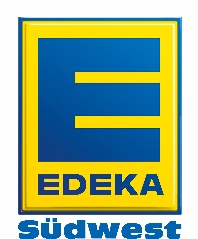 